Colegio República Argentina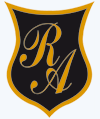 O´ Carrol N°850   Fono 722230332Rancagua.TAREA LENGUA Y LITERATURASEMANA 06: DESDE EL 04 AL 08 DE MAYOOCTAVOS AÑOS
UNIDAD ICORREO DOCENTE RESPONSABLE: ana.azocar@hotmail.esINSTRUCCIÓN: Te desafío a que respondas, en tu cuaderno, las siguientes preguntas para que sepas cuánto te sirve lo que aprendiste en esta unidad. 1- ¿Qué has aprendido en esta unidad de “Epopeyas” que sirva en tu vida diaria? Explica.2- ¿Qué opinas de los héroes y heroínas de nuestro país? ¿Existen?3- ¿Qué fue lo más fácil de aprender en la unidad 1?4- ¿Qué fue lo más difícil de aprender en esta unidad? ¿Por qué?Pauta de corrección de la Prueba FormativaN° 11 El escrito presenta12345678910BDDACBACDA1112131415RedacciónAADD1.- Respuesta al discurso2.- Visión Personal del tema3.- Información referente al tema4.- Coherencia temática5.- Coherencia en la redacción6.- Ortografía literal, acentual y puntual.